Łąka w maju.Temat: Kolorowa łąkaCele główne- zapoznanie z różnymi możliwościami spędzania czasu wolnego na łące w maju,- rozwijanie umiejętności uważnego słuchania tekstu czytanego przez nauczyciela,- poznanie melodii i tekstu nowej piosenki,- doskonalenie koordynacji słuchowo- ruchowej.Cele operacyjneDziecko:- wymienia czynności, które można wykonywać podczas wycieczki na łąkę,- w skupieniu słucha tekstu czytanego przez nauczyciela, odpowiada na pytania związane z tekstem utworu,- zna melodię i tekst nowej piosenki,- prawidłowo reaguje na ustalone sygnały muzyczne.Zabawa na powitanie.    Dzieci siedzą w kole. Witają się kolejno, wypowiadając: Dzień dobry w różnym tempie: raz szybko, raz wolno.Słuchanie opowiadania Ewy Stadmuller Smok łąkowy wielogłowy.(Książka s.70-71).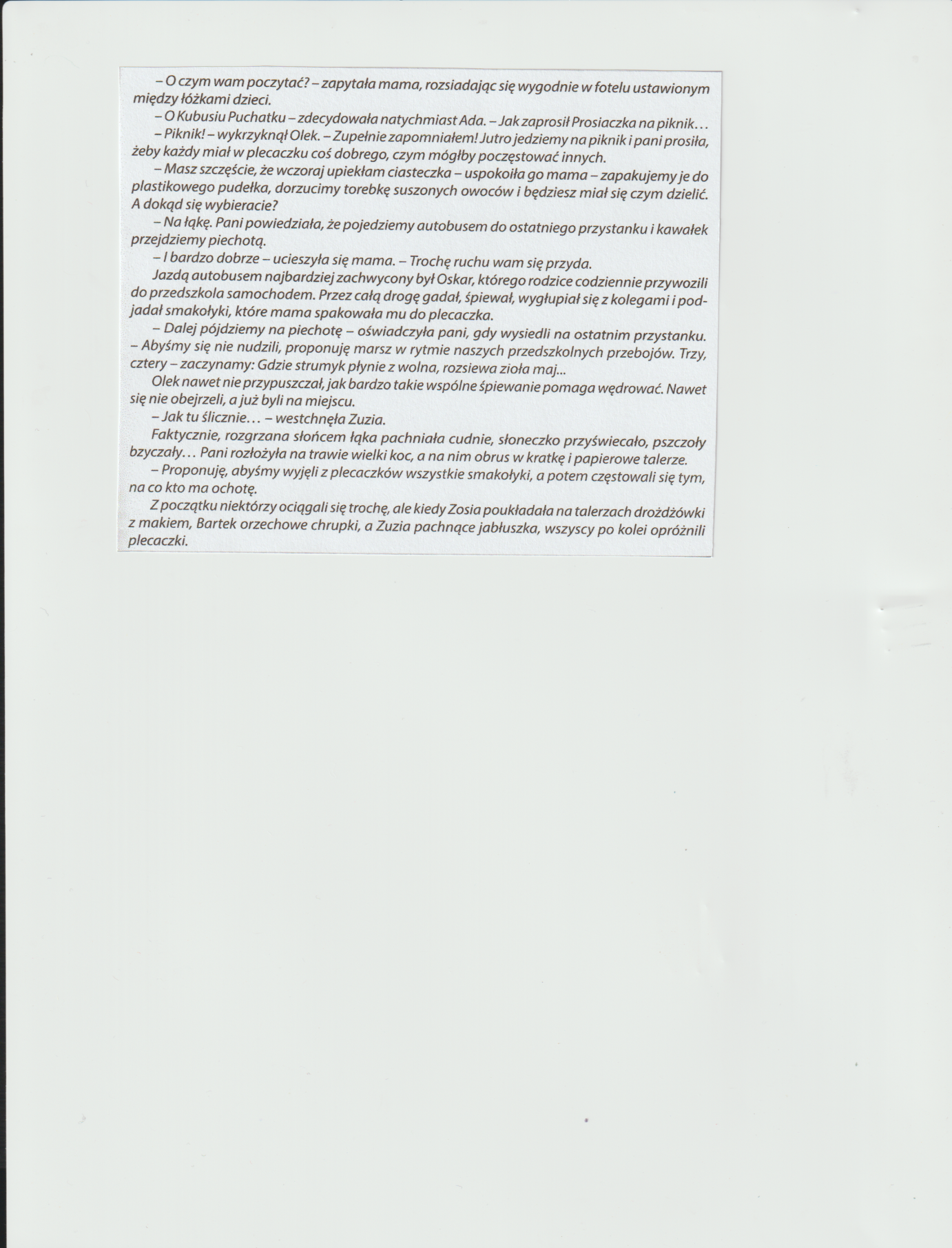 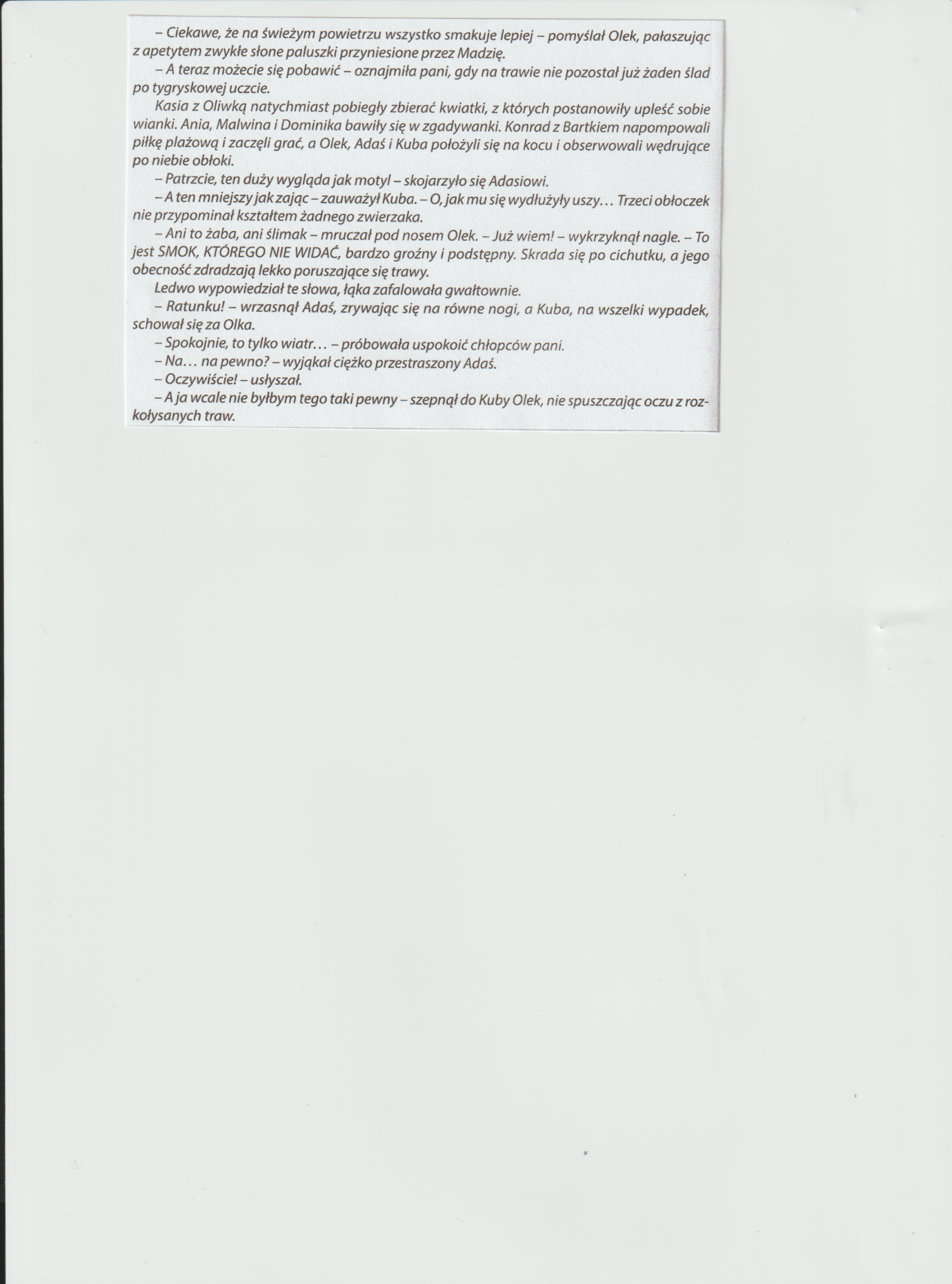 Rozmowa kierowana na podstawie opowiadania i ilustracji w książce .    Nauczyciel zadaje pytania:- Co można robić podczas pobytu na łące?- Jakie zwierzęta można spotkać na łące?:Karty pracy, cz. 2, nr 48-49.Dzieci:- oglądają obrazek, mówią, co dzieje się na łące w maju,- łączą fragmenty obrazka znajdujące się na dole karty z ich miejscami na obrazku,- nazywają zwierzęta na obrazkach i dzielą ich nazwy rytmicznie (na sylaby).3. Zabawa rozwijająca sprawność ruchową – Bębenek.    Dzieci poruszają się zgodnie z rytmem dźwięków instrumentu. Maszerują, biegają drobnymi krokami, unosząc ręce w górę, wykonują podskoki obunóż. Podczas przerwy w muzyce przechodzą do przysiadu.Karty pracy:                                                                                                                                                                                                                                          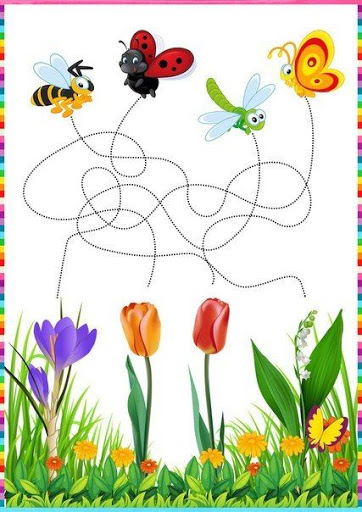 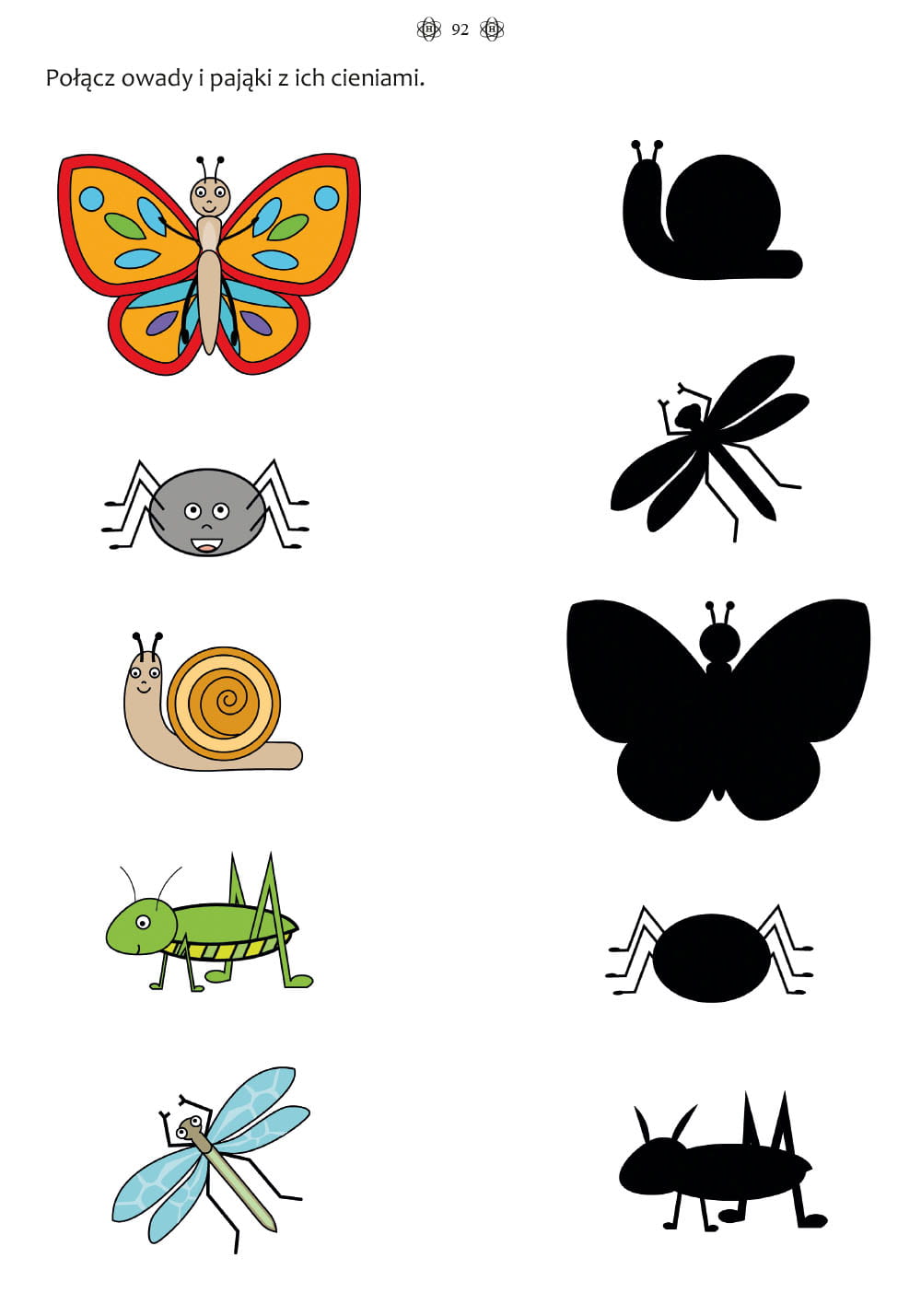 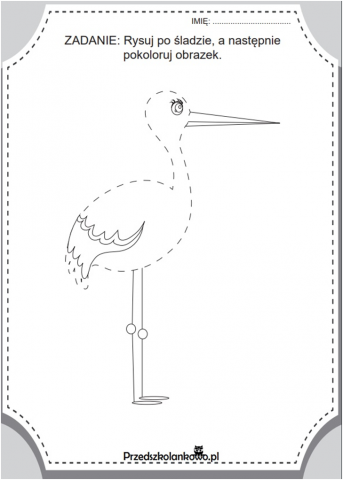 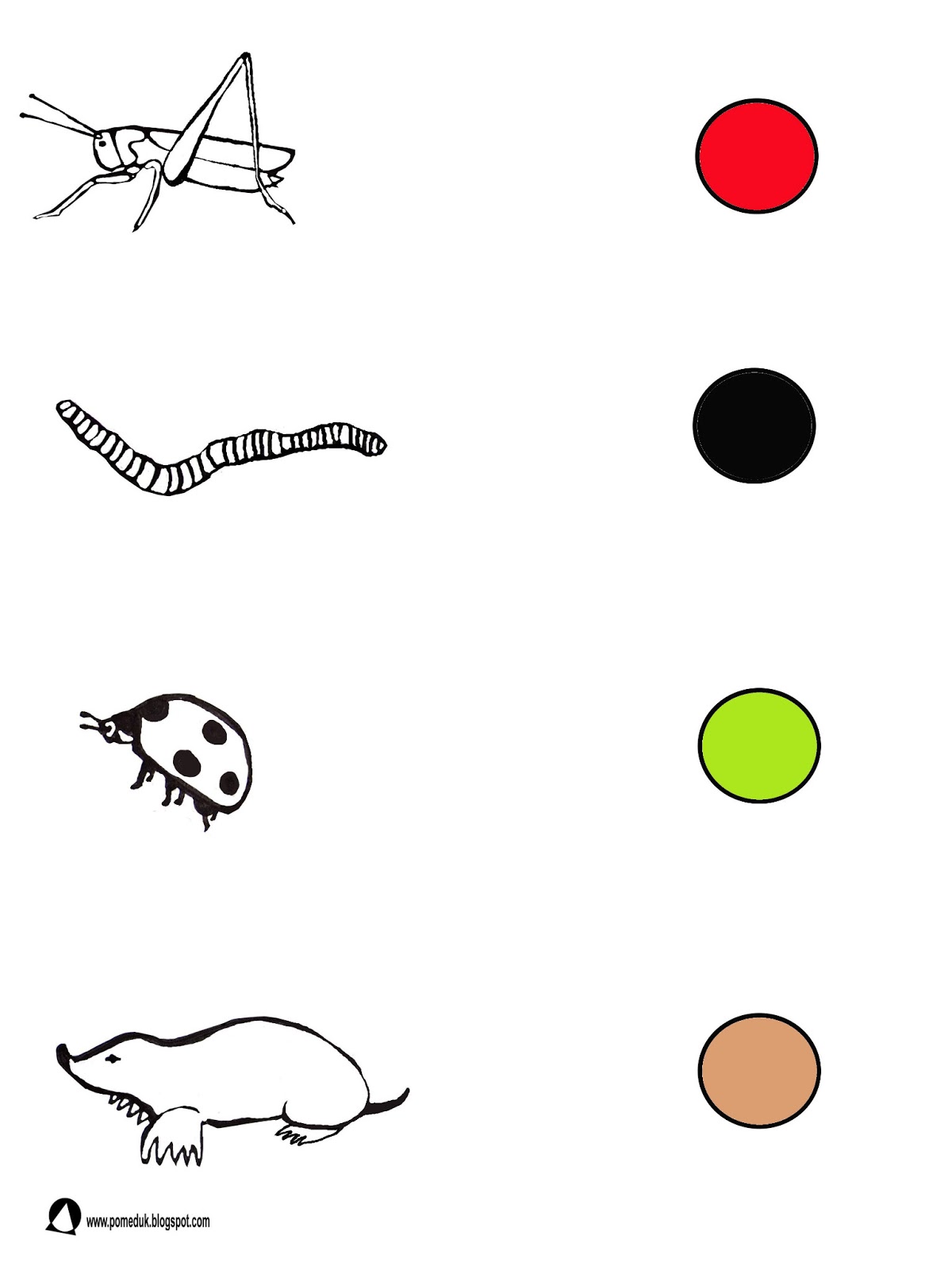 Policz kropki na biedronkach i połącz z odpowiednią cyfrą na liściu.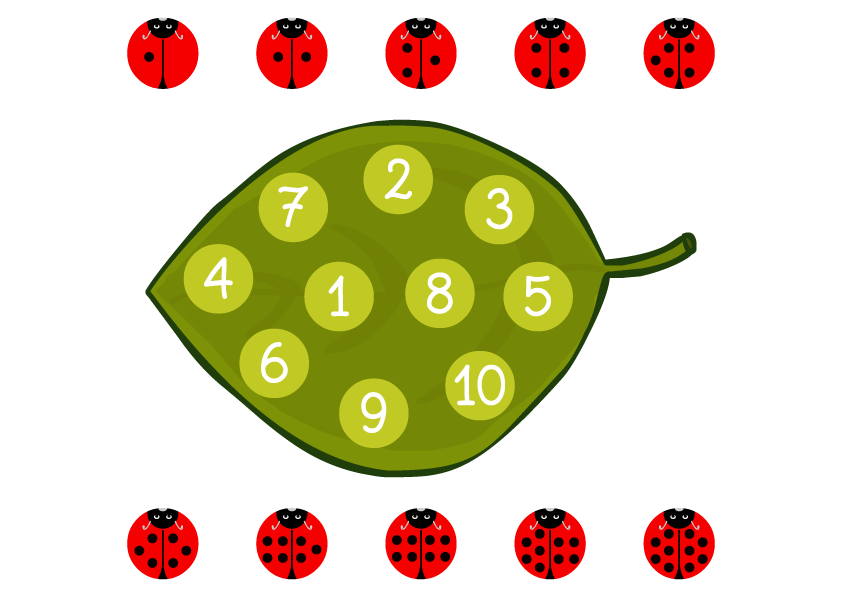 Życzymy udanej zabawy,  Jolanta Pucek, Justyna Misiurek.